10-ի, 100-ի, 1000-ի բաժանելիության հայտանիշները=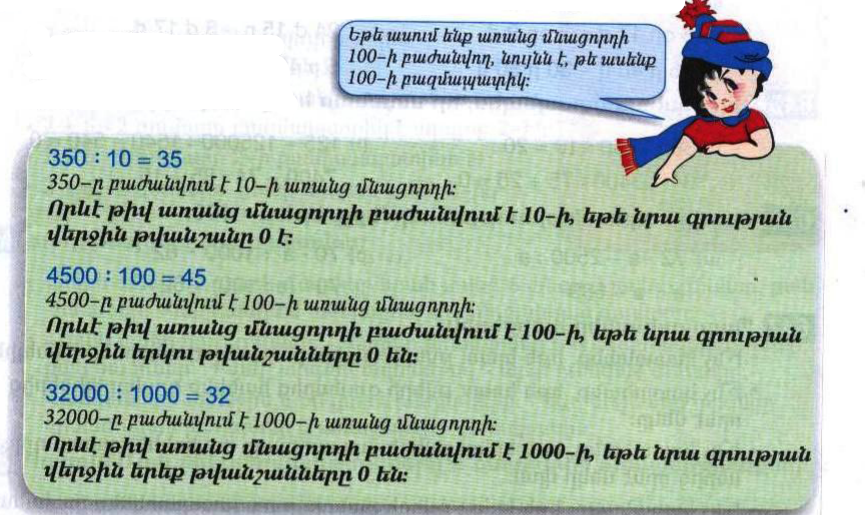 Դասարանական առաջադրանքներ 336-ին ի՞նչ թվանշանով վերջացող թիվ պետք է գումարել, որպեսզի ստացված գումարը 10-ի բազմապատիկ լինի։ 3360 : 10 = 336 418-ից ի՞նչ թվանշանով վերջացող թիվ պետք է հանել, որպեսզի ստացված գումարը 10-ի բազմապատիկ լինի։ 418 – 8 = 410 : 10 = 413․ 40-ը ներկայացրու՛ այնպիսի երկու գումարելիների գումարի տեսքով, որոնք 5-ի բազմապատիկ են։20 + 20 = 40 30 + 10 = 40 25 + 15 = 40  5 + 35 = 40 4․ Կատարի՛ր  գործողությունները7ժ 30ր + 8ժ 40ր = 16ժ 10ր  8օր 17ժ + 3օր = 11օր 17ժ45ր 40վ - 30ր 50վ = 14ր 50վ 5․ Դի՛ր փակագծերն այնպես, որ ստանաս հավասարություն։ 300 ։ (150) ։ 10 = 2034 - 3400 : (75 + 25) = 06․ Երեք մեքենայով շինհրապարակ բերեցին 26տ ավազ։ Առաջին  մեքենայում կար 2տ ավելի, քան երկրորդում։* Երրորդում կար 3տ պակաս, քան երկրորդում։ Որքա՞ն պետք է վճարել յուրաքանչյուր մեքենայի բերած ավազի համար եթե 1տ ավազն արժե 5000դրամ։ 2 + 3 = 5 26 – 5 = 2121 : 3 = 7տ7 + 2 = 9տ 7 + 3 = 10տ9 x 5000 = 45000(դր)7 x 5000 = 35000(դր)10 x 5000 = 50000(դր)7․ Երկու թվերի գումարը 520 է։ Առաջին թիվը 30-ով մեծ է երկրորդից։ Որո՞նք են այդ թվերը։520 – 30 = 490490 : 2 = 245245 + 30 = 275 Ստուգում245 + 275 = 520  Պատ.՝ 275, 2458. Երեք թվերի գումարը 480 է։ Առաջին երկուսը իրար հավասար ռն, և դրանց գումարը 20-ով մեծ է երրորդ թվից։ Որո՞նք են այդ թվերը։ 480 + 20 = 500500 : 2 = 250250 : 2 = 125250 – 20 = 230 Պատ ՝ 125, 125, 2309․ Բարձրահարկ շենքում կան երկու և 4 սենյականոց 40 բնակարան։ Այդ բնակարանների սենյակների ընդհանուր քանակը 110 է։ Քանի՞ երկու և քանի՞ չորս սենյականոց բնակարան կա այդ շենքում։  15 հատ 4 սենյականոց 25 հատ 2 սենյականոց   Տնային առաջադրանքներ 1․Ասա՛ մի այնպիսի թիվ, որը գումարելով 234-ին՝ ստացված գումարը առանց մնացորդի բաժանվի 10-ի։ 234 + 6 = 240 240 : 10 = 24Պատ.՝ 244516-ից հանի՛ր մի այնպիսի թիվ, որ ստացված տարբերությունը 100-ի բազմապատիկ լինի 4516 – 16 = 4500 4500 : 100 = 45Պատ.՝ 4540-ը ներկայացրու՛ այնպիսի երկու գումարելիների գումարի տեսքով, որոնք 5-ի բազմապատիկ չեն։ 19 + 21 = 404․ Կատարի՛ր  գործողությունները8օր 14ժ + 6օր 12ժ =  15օր 2ժ24ժ 15ր - 6ժ 17ր = 30ժ 32ր 5ր 40վ + 7ր 20վ = 13ր5․ Դի՛ր փակագծերն այնպես, որ ստանաս հավասարություն։ 125 - 125000 : (1540 - 540) = 07400 – 74 x (85 + 15) = 06.Երկու մեքենայով շինհրապարակ բերեցին 14տ ցեմենտ։ Առաջին մեքենայում կար 2տ ավելի, քան երկրորդում։ Որքա՞ն պետք է վճարել յուրաքանչյուր մեքենայի բերած ցեմենտի համար, եթե 1տ ցեմենտն արժե 47000դրամ։ 14տ – 2տ = 12տ12 : 2 = 6 6 + 2 = 8 6 x 47000 = 2820008 x 47000 = 3760007. Երեք թվերի գումարը 480 է։ Առաջին երկուսի գումարը 20-ով մեծ է երրորդ թվից։ Ո՞րն է երրորդ թիվը։ 480 + 20 = 500500 : 2 = 250250 : 2 = 125250 – 20 = 230 Պատ ՝ 125, 125, 2308․ Եթե Սոնայի մտապահած թվին ավելացնենք նույն թիվը, ապա նաև 124, կստանանք 10-ի բազմապատիկ՝ 135-ից փոքր թիվ։ Ո՞ր թիվն է մտապահել Սոնան։130 – 124 = 66 : 2 = 3Պատ.` Սոնայի մտապահած թիվը 3 է 9. Վարպետը 90լ ջուրը լցրեց 30հատ 2լ և 5լ տարողությամբ ամանների մեջ և ուղարկեց խանութ։ Նա յուրաքանչյուր տարողությամբ քանի՞ աման ջուր ուղարկեց խանութ։ 20 հատ 2լ 10 հատ 5լ